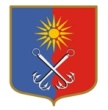 ОТРАДНЕНСКОЕ ГОРОДСКОЕ ПОСЕЛЕНИЕ КИРОВСКОГО МУНИЦИПАЛЬНОГО РАЙОНА ЛЕНИНГРАДСКОЙ ОБЛАСТИСОВЕТ ДЕПУТАТОВЧЕРВЁРТОГО СОЗЫВАР Е Ш Е Н И Еот «06» ноября 2019 года №18 Об объявлении конкурса на замещение должности главы администрации Отрадненского городского поселения  Кировского муниципального района Ленинградской областиВ соответствии с Положением о конкурсе на замещение должности главы администрации Отрадненского городского поселения Кировского муниципального района Ленинградской области, утвержденным решением совета депутатов Кировского муниципального района Ленинградской области от «06» ноября 2019 г. № 17 совет депутатов решил: 1. Объявить конкурс на замещение должности главы администрации Отрадненского городского поселения Кировского муниципального района Ленинградской области (далее – конкурс).2. Провести конкурс «29» ноября 2019 года в 11.00 по адресу: Ленинградская область, Кировский район, г. Отрадное, ул. Гагарина, д.1, каб.4 (здание администрации МО «Город Отрадное»).3. Определить срок окончания полномочий конкурсной комиссии «01» декабря 2019 года.4. Опубликовать данное решение и объявление о приеме документов для участия в конкурсе (приложение) в газете «Отрадное вчера, сегодня, завтра» и разместить на официальном сайте Отрадненского городского поселения Кировского муниципального района Ленинградской области не позднее, чем за 20 дней до даты проведения конкурса. Глава муниципального образования                                        М.Г. Таймасханов                                           Объявление о приёме документов для участия в конкурсе на замещение должности главы администрации Отрадненского городского поселения Кировского муниципального района Ленинградской областиДокументы для участия в конкурсе на замещение должности главы администрации Отрадненского городского поселения Кировского муниципального района Ленинградской области принимаются по рабочим дням с «09» ноября 2019 года по «18» ноября 2019 года включительно с 14.00 часов до 17.00 часов по адресу: г.Отрадное, Кировский район, Ленинградская область, ул. Гагарина, д. 1, каб. 7 (Управление по правовому и кадровому обеспечению).Право на участие в конкурсе имеют дееспособные, владеющие государственным языком Российской Федерации, граждане Российской Федерации, и граждане иностранных государств - участников международных договоров Российской Федерации, в соответствии с которыми иностранные граждане имеют право находиться на муниципальной службе.Претендент на дату проведения конкурса должен отвечать следующим требованиям:1) возраст не моложе 25 лет и не старше предельного возраста, установленного для замещения должностей муниципальной службы действующим законодательством Российской Федерации;2) отсутствие вступившего в законную силу приговора суда, в соответствии с которым претенденту назначено наказание, исключающее возможность исполнения им должностных обязанностей по должности муниципальной службы;3) отсутствие заболевания, препятствующего поступлению на муниципальную службу или ее прохождению и подтвержденного заключением медицинского учреждения;4) предоставление подлинных документов и достоверных сведений о себе;5) предоставление установленных Федеральными законами от  2 марта 2007 года № 25-ФЗ «О муниципальной службе в Российской Федерации», от 25 декабря 2008 года № 273-ФЗ «О противодействии коррупции», от 3 декабря 2012 года № 230-ФЗ «О контроле за соответствием расходов лиц, замещающих государственные должности, и иных лиц их доходам», достоверных и полных сведений о доходах, расходах, об имуществе и обязательствах имущественного характера;6) иметь высшее образование, не ниже уровня специалитета, магистратуры;7) не менее четырех лет стажа муниципальной службы или не менее пяти лет стажа работы по специальности, направлению подготовки;8) иметь стаж работы на должностях руководителей в организациях, учреждениях и предприятиях независимо от их организационно-правовых форм и форм собственности не менее пяти лет на дату проведения конкурса;9) иметь положительный отзыв с предыдущего места службы (работы).Претендент, имеющий намерение участвовать в конкурсе, должен представить в конкурсную комиссию:1) заявление установленной формы (бланк заявления можно получить по вышеуказанному адресу);2) заполненную и собственноручно подписанную анкету установленной формы (бланк анкеты можно получить по вышеуказанному адресу);3) паспорт гражданина Российской Федерации и его копию или паспорт гражданина иностранного государства (с нотариально удостоверенным переводом) и его копию, а также документы, подтверждающие право пребывания гражданина в Российской Федерации, и их копии;4) две фотографии размером 4х6;5) документы, подтверждающие необходимое профессиональное образование, стаж работы и квалификацию:- копию трудовой книжки или иные документы, подтверждающие трудовую (служебную) деятельность гражданина, заверенные нотариально или кадровыми службами по месту работы (службы);- документы о профессиональном образовании, а также, по желанию гражданина, документы о дополнительном профессиональном образовании, повышении квалификации, присвоении ученой степени, ученого звания и их копии;6) страховое свидетельство государственного пенсионного страхования и его копию, либо документ, подтверждающий регистрацию в системе индивидуального (персонифицированного) учета, в том числе в форме электронного документа;7) свидетельство о постановке физического лица на учет в налоговом органе по месту жительства на территории Российской Федерации и его копию;8) документы воинского учета - для военнообязанных и лиц, подлежащих призыву на военную службу, и их копии;9) заключение медицинского учреждения об отсутствии заболеваний, препятствующих поступлению на муниципальную службу или ее прохождению, с обязательным заключением нарколога и психиатра (учетная форма № 001-ГС/у, утверждена Приказом Министерства здравоохранения и социального развития Российской Федерации от 14.12.2009 г. № 984н);10) сведения о доходах за год, предшествующий году участия в конкурсе, о расходах, об имуществе и обязательствах имущественного характера, а также сведения о доходах за этот же период, расходах, об имуществе и обязательствах имущественного характера своих супруги (супруга) и несовершеннолетних детей;11) сведения об адресах сайтов и (или) страниц сайтов
в информационно-телекоммуникационной сети “Интернет”, на которых государственным гражданским служащим или муниципальным служащим, гражданином Российской Федерации, претендующим на замещение должности государственной
гражданской службы Российской Федерации или муниципальной службы, размещались общедоступная информация, а также данные, позволяющие его идентифицировать.                           Приложениек решению совета депутатовМО «Город Отрадное»от «06» ноября 2019 г. № 18